ПОЛОЖЕНИЕо Всероссийском конкурсе на лучшее сочинение о своей культуре на русском языкеи лучшее описание русской культуры на родном языке1. ОБЩИЕ ПОЛОЖЕНИЯ1.1. Настоящее Положение определяет порядок организации и проведения Всероссийского конкурса на лучшее сочинение о своей культуре на русском языке и лучшее описание русской культуры на родном языке (далее соответственно – Положение, Конкурс): условия участия, требования к конкурсным работам, сроки и порядок проведения, критерии оценивания конкурсных работ, порядок определения победителей Конкурса.1.2. Цель Конкурса: поддержка и развитие познавательного интереса школьников в области изучения русского и родных языков, сохранения ценностей традиционной народной культуры, осознания языковой идентичности посредством самостоятельной творческой работы над созданием художественного текста.1.3. Задачи Конкурса:– создать условия для самореализации обучающихся, повышения их социальной и творческой активности;– способствовать формированию положительного отношения подрастающего поколения к русскому и родным языкам, культуре своего народа как важнейшим духовным ценностям;– способствовать созданию оптимальных условий для сохранения и развития языков народов России, укрепления общероссийского гражданского единства с учетом языковой ситуации в субъектах Российской Федерации, статуса русского языка как государственного и языков народов России.1.4. Описание категорий участников.Участниками Конкурса являются обучающиеся общеобразовательных организаций (далее – участники Конкурса).Конкурс проводится среди 4 возрастных групп участников Конкурса: 1-я группа – обучающиеся 4 классов;2-я группа – обучающиеся 5–7 классов;3-я группа – обучающиеся 8–9 классов;4-я группа – обучающиеся 10–11 классов.1.5. Участие в Конкурсе добровольное. Вид Конкурса – открытый.1.6. Информация о проведении Конкурса размещается на информационной странице Конкурса на сайте ФГБУ «Федеральный институт родных языков народов Российской Федерации» (далее – страница Конкурса): https://sochinenie.natlang.ru. 1.7. Конкурс имеет официальный логотип, который может быть использован на всех ресурсах, сопровождающих проведение Конкурса, а также в оформлении мероприятий, имеющих непосредственное отношение к Конкурсу.1.8. Информационно-методическое и техническое сопровождение Конкурса осуществляет ФГБУ «Федеральный институт родных языков народов Российской Федерации» (далее – Оператор Конкурса).Учредителем Конкурса является Министерство просвещения Российской Федерации.1.9. Оператор Конкурса оставляет за собой право использовать конкурсные материалы в некоммерческих целях (в целях рекламы Конкурса, в методических и информационных изданиях, для освещения в средствах массовой информации, в учебных целях) на основе согласия участников Конкурса. Участники Конкурса соглашаются с безвозмездной публикацией их конкурсных сочинений или фрагментов конкурсных сочинений любым способом и на любых носителях по усмотрению Оператора Конкурса с обязательным указанием авторства работ.2. СРОКИ И ПОРЯДОК ПРОВЕДЕНИЯ КОНКУРСА2.1. Конкурс проводится в два этапа: региональный этап и федеральный этап.2.2. Региональный этап: прием заявок и конкурсных работ от участников Конкурса, оценка конкурсных работ, определение победителей – проводится до 21 мая 2023 г.2.3. Ответственным за проведение регионального этапа Конкурса является орган исполнительной власти субъекта Российской Федерации, осуществляющий государственное управление в сфере образования.2.4. Органом исполнительной власти субъекта Российской Федерации, осуществляющим государственное управление в сфере образования, назначается региональный координатор. Контактные данные регионального координатора (телефоны и адрес электронной почты) направляются Оператору Конкурса для размещения на странице Конкурса.2.5. Региональный координатор отвечает за организацию проведения регионального этапа Конкурса, обеспечивает соблюдение порядка и сроков, взаимодействие с Оператором Конкурса, направляет работы победителей регионального этапа на федеральный этап Конкурса.2.6. Проведение регионального этапа Конкурса возможно как в очном, так и в заочном формате. 2.7. Федеральный этап является заочным и проводится с 22 мая по 27 июня 2023 г.:прием работ победителей регионального этапа – с 22 мая до 28 мая 2023 г. (включительно); оценка конкурсных работ и определение победителей Конкурса – до 18 июня 2023 г.; объявление результатов Конкурса и награждение победителей федерального этапа Конкурса на торжественной церемонии – до 27 июня 2023 г.2.8. На федеральный этап Конкурса от субъекта Российской Федерации принимаются конкурсные сочинения, занявшие первые позиции рейтинговых списков регионального этапа Конкурса в каждой возрастной группе по каждой номинации (не более 12 работ от региона). На основании заявок от субъектов Российской Федерации составляется Протокол регистрации работ участников федерального этапа Конкурса (Приложение 1) и формируется список участников федерального этапа Конкурса.2.9. Работы участников федерального этапа Конкурса и необходимые сопроводительные документы в личные кабинеты на странице Конкурса (https://sochinenie.natlang.ru) загружает региональный координатор.2.10. Оценка конкурсных работ и определение участников федерального этапа Конкурса производится согласно критериям, описанным в разделе 4 Положения о Конкурсе. 2.11. На федеральном этапе Конкурса оценку конкурсных сочинений и определение победителей осуществляет жюри Конкурса. Принципы формирования жюри Конкурса определены в разделе 5 Положения о Конкурсе.2.12. Победители федерального этапа Конкурса определяются на основании результатов оценивания конкурсных сочинений. Результаты оценивания оформляются в виде рейтингового списка участников Конкурса по каждой номинации. Рейтинговые списки формируются отдельно по каждой возрастной группе. 3. УСЛОВИЯ УЧАСТИЯ В КОНКУРСЕ, ТРЕБОВАНИЯ К КОНКУРСНЫМ РАБОТАМ3.1. Принять участие в Конкурсе могут обучающиеся 4–11 классов общеобразовательных организаций всех субъектов Российской Федерации. 3.2. Участие в Конкурсе осуществляется на добровольной основе. Организационный взнос за участие в Конкурсе не предусмотрен.3.3. Каждый участник может представить на Конкурс только одну работу.3.4. К участию в Конкурсе не допускаются материалы:– не соответствующие требованиям настоящего Положения;– направленные позже объявленного предельного срока; – не соответствующие заявленному тематическому направлению и номинации;– ранее опубликованные в СМИ и заимствованные из интернета.3.5. Объем конкурсного сочинения регламентирован следующим образом:работы обучающихся 4 классов – не более 2 стр.;работы обучающихся 5-7 классов – не более 3 стр.;работы обучающихся 8-9 классов – не более 4 стр.;работы обучающихся 10-11 классов – не более 5 стр.3.6. Участникам предлагаются следующие номинации для конкурсного сочинения:– сочинение о своей культуре на русском языке;– описание русской культуры на родном (не русском) языке.3.7. Тематические направления конкурсных работ:«Бессмертие народа – в его языке»: посвящение Международному десятилетию языков коренных народов (2022–2032 гг.); «И мы сохраним тебя, русская речь, великое русское слово»: посвящение Году русского языка как языка межнационального общения в СНГ;«Люди высокого призвания»: посвящение Году педагога и наставника в России и 200-летию со дня рождения великого русского педагога и писателя К.Д. Ушинского;«Победа под стенами Сталинграда у каждого сегодня на устах»: посвящение 80-летию разгрома советскими войсками немецко-фашистских войск в Сталинградской битве;«И думы мои, и молитвы мои – О Родине, только о Родине» (Р.Г. Гамзатов): к 100-летию со дня рождения выдающегося аварского поэта и прозаика;«Охранять природу – значит охранять Родину» (М.М. Пришвин): к 150-летию со дня рождения великого русского писателя; «Дерево держится корнями, а человек семьей»: к Десятилетию детства в России (2018 – 2027 гг.);«Чем больше знакомишься с наукой, тем больше любишь ее»: к Десятилетию науки и технологий в России (2022 – 2031 гг.).3.8. Выбор номинации и тематического направления участник Конкурса осуществляет самостоятельно. 3.9. Конкурсное сочинение представляется участником Конкурса в прозе в жанре рассказа, сказки, письма, дневника, заочной экскурсии, очерка, притчи, эссе или в стихотворной форме в жанре поэмы, оды, думы, былины, баллады, элегии, песни, послания, басни, лирического стихотворения. Совмещение жанров не допускается. 3.10. Для участия в Конкурсе участник должен предоставить следующие документы.3.10.1. Заявка на участие в федеральном этапе Конкурса (Приложение № 3). Все позиции, обозначенные в заявке, являются обязательными для заполнения. Форма заявки заполняется на странице Конкурса региональным координатором в указанные сроки.Подачей заявки участник Конкурса разрешает Оператору Конкурса использование всей представленной в составе заявки информации в аналитических и научно-просветительских целях, а также в целях обеспечения прозрачности и открытости проведения Конкурса. 3.10.2. Сканированная копия рукописной конкурсной работы, выполненная на бланке Конкурса, включая титульный лист конкурсной работы (Приложение № 4). 3.10.3. К отсканированному конкурсному сочинению прилагается копия, набранная на компьютере и сохраненная в формате Word (doc или docx).3.10.4. К конкурсным работам, представляемым на вторую номинацию (к сочинениям на родном языке), прилагается перевод сочинения на русский язык, набранный на компьютере и сохраненный в формате Word (doc или docx).Требования к сканированной копии рукописного варианта конкурсной работы: формат PDF, тип изображения ЧБ, разрешение 300 dpi, объем не более 3 МБ. Сканированная копия конкурсной работы должна представлять собою один файл. Работы, написанные не на бланке Конкурса, а также работы без заполненных по форме титульных листов к рассмотрению на Конкурс не принимаются. Все позиции, обозначенные на титульных листах, обязательны для заполнения. Бланк конкурсной работы размещен на странице Конкурса: https://sochinenie.natlang.ru. 3.10.5. Согласие на обработку персональных данных, публикацию персональных данных, в том числе посредством информационно-телекоммуникационной сети Интернет (Приложение № 5).В соответствии с пунктом 4 статьи 9 Федерального закона от 27.07.2006 № 152-ФЗ
«О персональных данных» участник Конкурса должен заполнить Согласие на автоматизированную, а также без использования средств автоматизации обработку персональных данных. Согласие на обработку персональных данных для участников, не достигших 18 лет, заполняют родители (законные представители участника). Работы, размещенные без сопровождения согласия, к рассмотрению на федеральном этапе Конкурса не принимаются.3.11. К участию в федеральном этапе Конкурса допускаются работы, соответствующие следующим требованиям (Приложение № 2):1) полнота (комплектность) представленных документов на участие в Конкурсе (см. п. 3.10 Положения);2) соблюдение сроков подачи документов на участие в Конкурсе. Региональный координатор должен загрузить документы участников Конкурса на страницу Конкурса не позднее даты, указанной в п. 2.7 настоящего Положения;3) соответствие участника Конкурса заявленной возрастной категории. Участник Конкурса должен обучаться в 4–11 классах общеобразовательной организации;4) оформление конкурсной работы. Участник должен представить на Конкурс работу, выполненную разборчивым почерком и имеющую не более 10 помарок, опечаток, зачеркиваний, следов грязи и механического воздействия;5) наличие/отсутствие некорректных заимствований в конкурсном сочинении. Каждая конкурсная работа проверяется на плагиат (рекомендованный процент оригинальности – не менее 75%; в работе не допускается прямое цитирование чужого текста, оформленное не по правилам оформления цитирования и без указания на источник). Рекомендуемая платформа проверки текста на оригинальность – TEXT.ru (https://text.ru).Заявка будет отклонена Оператором Конкурса в случае несоблюдения участником хотя бы одного из данных требований. 4. ПОРЯДОК И КРИТЕРИИ ОЦЕНИВАНИЯ КОНКУРСНЫХ РАБОТ4.1. Каждое конкурсное сочинение на федеральном этапе Конкурса проверяется и оценивается не менее чем тремя членами жюри. По каждой представленной на Конкурс работе заполняется три листа оценивания (Приложение № 6).4.2. Критерии оценивания конкурсных сочинений утверждаются Положением и являются едиными для оценки конкурсных сочинений на всех этапах Конкурса.4.3. Оценивание конкурсных сочинений осуществляется по следующим критериям:1) формулировка темы конкурсного сочинения:точность отражения проблематики конкурса;оригинальность;соответствие заявленному тематическому направлению;2) содержание конкурсного сочинения:полнота раскрытия темы сочинения; воплощенность идейного замысла, раскрытие отношения к русскому либо к родным языкам, культуре своего народа как важнейшим духовным ценностям; корректность использования исторических, культурных и других материалов при написании сочинения; 3) жанровое и языковое своеобразие конкурсного сочинения: соответствие конкурсной работы выбранному жанру; стилевое единство текста, выдержанность композиции; богатство лексики, образность, выразительность и целесообразность использования языковых средств, используемых автором;4) грамотность сочинения: соблюдение орфографических норм;соблюдение пунктуационных норм выбранного для написания сочинения языка (русский/родной язык); соблюдение языковых норм (правил употребления слов, грамматических форм и стилистических ресурсов).4.4. Оценка по каждому показателю выставляется по шкале от 0 до 3 баллов. При наличии особой творческой составляющей в конкурсной работе при проведении экспертизы предусмотрено дополнительное поощрение в 1 балл.5. ЖЮРИ КОНКУРСА5.1. Для экспертизы работ участников, принятия решения о победителях и призерах Конкурса создается жюри Конкурса. Состав жюри формируется из специалистов, компетентных в области изучения русского языка и языков народов России, имеющих опыт участия в качестве жюри всероссийских и региональных конкурсов по соответствующей тематике, приоритетно – имеющих ученую степень педагогических или филологических наук.5.2. Оценка работ участников Конкурса осуществляется членами жюри методом экспертной оценки в строгом соответствии с критериями и процедурой оценки.5.3. При экспертизе работ участников Конкурса обеспечивается конфиденциальность оценки. 6. ПОДВЕДЕНИЕ ИТОГОВ, ОПРЕДЕЛЕНИЕ И НАГРАЖДЕНИЕ ПРИЗЕРОВ И ПОБЕДИТЕЛЕЙ КОНКУРСА6.1. Определение победителей федерального этапа Конкурса осуществляется на основании оценивания конкурсных сочинений членами жюри и в соответствии с рейтинговым списком, который составляется отдельно в каждой возрастной группе по каждой конкурсной номинации (Приложении № 7). 6.2. Победителями Конкурса признаются участники каждой возрастной группы по каждой из номинаций, набравшие максимальное количество баллов и занявшие верхние строчки рейтинговых списков федерального этапа Конкурса.6.3. Призерами Конкурса признаются участники каждой возрастной группы по каждой из 2 номинаций, занявшие верхние 2-ю и 3-ю строчки рейтинговых списков федерального этапа Конкурса. При наличии одинакового количества баллов призерами признаются все участники, набравшие равное количество баллов.6.4. Лауреатами Конкурса признаются участники каждой возрастной группы по каждой номинации, занявшие верхние 4-ю - 10-ю строчки рейтинговых списков федерального этапа Конкурса. 6.5. Списки победителей, призеров и лауреатов Конкурса размещаются на странице Конкурса. 6.6. По итогам Конкурса издается сборник конкурсных сочинений победителей, призеров и лауреатов Конкурса. Материалы сборника публикуются на странице Конкурса: https://sochinenie.natlang.ru.6.7. Победители и призеры Конкурса награждаются ценными призами и дипломами I, II и III степени соответственно. Партнеры Конкурса имеют право установить дополнительные формы поощрения для участников всех этапов Конкурса.Лауреатам Конкурса вручаются дипломы.Все участники федерального этапа Конкурса получают именные сертификаты.6.8. Награждение победителей и призеров Конкурса проводится на торжественной церемонии награждения, организуемой в заочном формате. Церемония награждения проводится с учетом возможности онлайн-подключения к ней всех участников Конкурса, педагогов, родителей и других заинтересованных лиц.Приложение № 1Протокол регистрации работ участников федерального этапаВсероссийского конкурсана лучшее сочинение о своей культуре на русском языкеи лучшее описание русской культуры на родном языкеНоминация Конкурса: _________________________________________________________ Возрастная категория: _________________________________________________________ Представитель Оператора Конкурса _______________________________________ /ФИО/«____» ____________ 2023 г.Приложение № 2Лист регистрацииработ участников федерального этапа Всероссийского конкурсана лучшее сочинение о своей культуре на русском языкеи лучшее описание русской культуры на родном языкеПредставитель оператора Конкурса __________________________________ /ФИО/«____» ____________ 2023 г.Приложение № 3ЗАЯВКАна участие во Всероссийском конкурсе
на лучшее сочинение о своей культуре на русском языке
и лучшее описание русской культуры на родном языке
Наименование субъекта Российской Федерации:ФИО (полностью) участника Конкурса:Класс, в котором обучается участник Конкурса:Номинация конкурсной работы:Язык конкурсной работы:Почтовый адрес участника Конкурса (с индексом):Электронная почта участника Конкурса:Контактный телефон участника Конкурса (родителей/законных представителей):Полное название образовательной организации, где обучается участник Конкурса:Почтовый адрес (с индексом) образовательной организации, в которой обучается участник Конкурса:Электронная почта образовательной организации, в которой обучается участник Конкурса:ФИО педагога, подготовившего участника к Конкурсу:Приложение № 4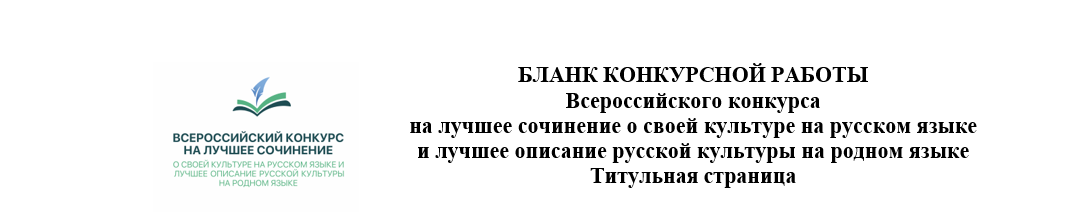 Титульная страницаСубъект Российской Федерации: ______________________________________________Город (населенный пункт): ___________________________________________________Образовательная организация: ________________________________________________Фамилия, имя, отчество участника: ____________________________________________Класс: _____________________________________________________________________Номинация сочинения: _______________________________________________________Язык сочинения: ____________________________________________________________Жанр сочинения: ____________________________________________________________Тематическое направление конкурсной работы: __________________________________Тема сочинения: ____________________________________________________________Текст сочинения:___________________________________________________________________________ ___________________________________________________________________________ ___________________________________________________________________________ ___________________________________________________________________________ ______________________________________________________________________________________________________________________________________________________ ___________________________________________________________________________ ___________________________________________________________________________ ___________________________________________________________________________ ___________________________________________________________________________ ___________________________________________________________________________ ___________________________________________________________________________ ___________________________________________________________________________ ______________________________________________________________________________________________________________________________________________________ ______________________________________________________________________________________________________________________________________ 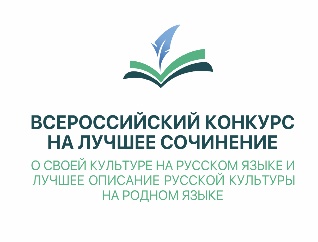 _________________________________________________________________________________________________________________________________________________________________________________ _____________________________________________________________________________ _____________________________________________________________________________ _____________________________________________________________________________ _____________________________________________________________________________ _____________________________________________________________________________ __________________________________________________________________________________________________________________________________________________________ _____________________________________________________________________________ __________________________________________________________________________________________________________________________________________________________ _____________________________________________________________________________ __________________________________________________________________________________________________________________________________________________________ ________________________________________________________________________________________________________________________________________________________________________________________________________________________________________________________________________________________________________________________________________________________________________________________________________________________________________________________________________________________________________________________________________________________________________________________________________________________________________________________________________________________________________________________________________________________________________________________________________________________________________________________________________________________________________________________________________________________________________________________________________________________________________________________________________________________________________________________________________________________________________________________________________________________________________________________________________________ Приложение № 5Для участников младше 18 летСОГЛАСИЕзаконного представителя участника Всероссийского конкурса на лучшее сочинение о своей культуре на русском языкеи лучшее описание русской культуры на родном языкена обработку персональных данных(публикацию персональных данных, в том числе на информационной странице Конкурса: https://sochinenie.natlang.ru/) Я, нижеподписавшийся (-аяся):_____________________________________________________________________________ФИО родителя/опекуна полностью_____________________________________________________________________________документ, удостоверяющий личность родителя/опекуна, его реквизиты
(номер, серия, кем выдан, дата выдачи)Проживающий (-ая) по адресу: __________________________________________________________________________________________________________________________________________________________адрес регистрации (прописки)являясь законным представителем ребенка _____________________________________________________________________________ФИО ребенка полностьюв соответствии с Федеральным законом от 27.07.2006 № 152-ФЗ «О персональных данных» и ст. 152.1 ГК РФ даю разрешение оператору Всероссийского конкурса на лучшее сочинение о своей культуре на русском языке и лучшее описание русской культуры на родном языке (далее – Конкурс) ФГБУ «Федеральный институт родных языков народов Российской Федерации» на автоматизированную, а также без использования средств автоматизации обработку персональных данных моего ребенка, являющегося участником Конкурса, полученные через форму предоставления материалов на сайте Конкурса, а именно: 1. Совершение действий, предусмотренных пунктом 3 статьи 3 Федерального закона от 27.07.2006 № 152-ФЗ «О персональных данных» в отношении следующих персональных данных: - фамилия, имя, отчество; - дата рождения; - название образовательной организации, в которой обучается участник;  - класс (курс) обучения; - почтовый адрес с индексом; - электронная почта (участника/родителей/законных представителей);- телефон (участника/родителей/законных представителей).- иная информация, относящаяся к личности участника; - фото- и видеоизображение. 2. Размещение в общедоступных источниках, в том числе в информационно-телекоммуникационной сети «Интернет» следующих персональных данных: - фамилия, имя, отчество; - название образовательной организации, в которой обучается участник - класс (курс) обучения; - иная информация, относящаяся к личности участника; - фото- и видеоизображение. Обработка и передача третьим лицам персональных данных осуществляется в целях: - организации, проведения и популяризации Конкурса; - обеспечения участия несовершеннолетнего в Конкурсе и мероприятиях, связанных с награждением победителей Конкурса; - формирования статистических и аналитических отчетов по результатам Конкурса, подготовки информационных материалов; - создания базы данных участников Конкурса, размещения информации об участниках Конкурса в информационно-телекоммуникационной сети «Интернет»; - обеспечения соблюдения законов и иных нормативных правовых актов Российской Федерации. Настоящим я признаю и подтверждаю, что в случае необходимости предоставления
персональных данных для достижения указанных выше целей третьим лицам (в том числе, но не ограничиваясь, Министерству просвещения Российской Федерации, и т. д.), а равно как при привлечении третьих лиц к оказанию услуг в интересах несовершеннолетнего 
_____________________________________________________________________________ ФИООператор вправе в необходимом объеме раскрывать для совершения вышеуказанных действий информацию о несовершеннолетнем _____________________________________ 
(включая персональные данные) таким третьим лицам. Я, нижеподписавшийся (-аяся), подтверждаю, что ознакомлен (-а) с Положением 
о Всероссийском конкурсе на лучшее сочинение о своей культуре на русском языке 
и лучшее описание русской культуры на родном языке и даю согласие оператору Конкурса на публикацию работы моего ребенка в сети «Интернет», безвозмездно даю разрешение оператору Конкурса производить фото- и видеосъемку моего ребенка во время участия 
в церемонии награждения участников Конкурса, использовать фотографии, видеозаписи, 
а также информационные материалы с участием моего ребенка во внутренних и внешних коммуникациях и/или коммерческих, рекламных и промоцелях, связанных с Конкурсом, при условии, что произведенные фотографии и видеозаписи не нанесут вред достоинству 
и репутации моего ребенка.В случае возникновения любых трудностей или спорных ситуаций, связанных 
с толкованием и/или реализацией данного разрешения, я сделаю все от меня зависящее, чтобы добиться мирного урегулирования с организатором мероприятия, прежде чем обратиться в судебные органы соответствующей юрисдикции.Согласие на обработку персональных данных моего ребенка действует с даты его подписания до даты отзыва, если иное не предусмотрено законодательством Российской Федерации.Я уведомлен (-а) о своем праве отозвать настоящее согласие в любое время. Отзыв производится по моему письменному заявлению в порядке, определенном законодательством Российской Федерации. Я подтверждаю, что, давая настоящее согласие, я действую по своей воле 
и в интересах ребенка, родителем (законным представителем) которого я являюсь.______________________        _________________            ____________________________        Дата                                                  подпись             ФИО родителя/опекуна полностьюПриложение № 6ЛИСТ ОЦЕНИВАНИЯ
работы участника федерального этапа Всероссийского конкурса
на лучшее сочинение о своей культуре на русском языке
и лучшее описание русской культуры на родном языкеФИО участника (полностью): ____________________________________________________Класс, в котором обучается участник: _____________________________________________Наименование образовательной организации, в которой обучается участник:Язык конкурсной работы: _______________________________________________________Тематическое направление: ______________________________________________________Тема сочинения: _______________________________________________________________Член жюри ________________ /______________________________/                  подпись                              расшифровка подписи«___» ___________2023 годаПриложение № 7РЕЙТИНГОВЫЙ СПИСОК
по итогам проведения федерального этапа Всероссийского конкурса
на лучшее сочинение о своей культуре на русском языке
и лучшее описание русской культуры на родном языкеПредседатель жюри ____________________ /___________________________/                                    	подпись                           расшифровка подписи«___» ___________2023 годаУТВЕРЖДЕНОна заседании Оргкомитета Всероссийского конкурса на лучшее сочинение о своей культуре на русском языке и лучшее описание русской культуры на родном языке (Протокол № 1 от 05 апреля 2023 г.)Дата поступления работыСубъект Российской ФедерацииАвтор работы (ФИО)Язык работы1234№ п/пАвтор работы (ФИО)Название работыКритерий оценкиОценка оператора Конкурса (+/-)123451Полнота (комплектность) конкурсной заявки:1Заявка на участие в Конкурсе1Сочинение участника, написанное от руки на бланке Конкурса, включая титульную страницу, представленное в отсканированном виде1Копия сочинения в формате Word1Перевод сочинения, набранный на компьютере и сохраненный в формате Word  1Согласие на обработку персональных данных1Соблюдение сроков подачи документов на участие в Конкурсе1Соответствие участника Конкурса заявленной возрастной категории1Оформление конкурсной работы1Отсутствие некорректных заимствований в конкурсном сочинении 23№КритерийПоказателиОценка в баллах (от 0 до 3)12341Формулировка темы конкурсного сочинения1.1. точность отражения проблематики конкурса  1Формулировка темы конкурсного сочинения1.2. оригинальность 1Формулировка темы конкурсного сочинения1.3. соответствие заявленному тематическому направлению2Содержание сочинения2.1.  полнота раскрытия темы сочинения2Содержание сочинения2.2. воплощенность идейного замысла, раскрытие отношения к русскому либо к родным языкам, культуре своего народа как важнейшим духовным ценностям2Содержание сочинения2.3.  корректность использования исторических, культурных и других материалов при написании сочинения3Жанровое и языковое своеобразие сочинения3.1. соответствие конкурсной работы выбранному жанру3Жанровое и языковое своеобразие сочинения3.2. стилевое единство текста, выдержанность композиции3Жанровое и языковое своеобразие сочинения3.3. богатство лексики, образность, выразительность и целесообразность использования языковых средств4Грамотность сочинения 4.1. соблюдение орфографических норм4Грамотность сочинения 4.2. соблюдение пунктуационных норм4Грамотность сочинения 4.3. соблюдение языковых норм (правил употребления слов, грамматических норм)Дополнительный балл за творческую составляющую сочинения (1 балл максимально)ИТОГО баллов2:ИТОГО баллов2:№ФИО участникаОбразовательная организацияИтоговый балл (в порядке убывания)1234Номинация «Сочинение о своей культуре на русском языке»Номинация «Сочинение о своей культуре на русском языке»Номинация «Сочинение о своей культуре на русском языке»Номинация «Сочинение о своей культуре на русском языке»4 класс4 класс4 класс4 класс12...5-7 класс5-7 класс5-7 класс5-7 класс12...8-9 класс8-9 класс8-9 класс8-9 класс12...10-11 класс10-11 класс10-11 класс10-11 класс12...Номинация «Описание русской культуры на родном (не русском) языке»Номинация «Описание русской культуры на родном (не русском) языке»Номинация «Описание русской культуры на родном (не русском) языке»Номинация «Описание русской культуры на родном (не русском) языке»4 класс4 класс4 класс4 класс12...5-7 класс5-7 класс5-7 класс5-7 класс12...8-9 класс8-9 класс8-9 класс8-9 класс12...10-11 класс10-11 класс10-11 класс10-11 класс12...